ЗаключениеКонтрольно-счетной палаты Дубровского районапо результатам проведения внешней проверки годового отчета 
об исполнении бюджета Дубровского муниципального района Брянской области за 2022 год.п. Дубровка 							            26.04. 2023 года Основание для проведения экспертно-аналитического мероприятияВ соответствии со статьей 264.4 Бюджетного кодекса Российской Федерации (далее БК РФ);- Положение «О Контрольно-счетной палате Дубровского района» принятое    решением Дубровского районного Совета народных депутатов от 29.10.2021 года № 175-7;- пункта 1.3.1 плана работы Контрольно – счетной палаты Дубровского района на 2023 год утвержденный приказом председателя Контрольно-счетной палаты Дубровского муниципального района от 14.12.2022г. № 38;- приказ Контрольно-счетной палаты Дубровского района от 24.03.2023г.№ 9.Цель внешней проверки: установление полноты бюджетной отчетности, ее соответствие требованиям нормативных правовых актов, оценка достоверности показателей бюджетной отчетности, анализ эффективности и результативности использования бюджетных средств.Предмет экспертно-аналитического мероприятия: годовой отчет 
об исполнении бюджета Дубровского муниципального района, бюджетная отчетность главных администраторов средств местного бюджета 
и иные документы, содержащие информацию об исполнении бюджета указанного муниципального образования за 2022 год.Объекты экспертно-аналитического мероприятия:3.1. Администрация Дубровского района;3.2. Финансовое управление администрации Дубровского района;3.3. Дубровский районный Совет народных депутатов;3.4. Комитет имущественных отношений администрации Дубровского района;3.5. Контрольно-счетная палата Дубровского района.3.6. Отдел образования администрации Дубровского района.Сроки проведения экспертно-аналитического мероприятия: основной этап с 30 марта по 26 апреля 2023 года. Общее положение.Заключение Контрольно-счётной палаты Дубровского района на отчет об исполнении бюджета Дубровского муниципального района Брянской области за 2022 год подготовлено в соответствии со статьей 264.4 Бюджетного кодекса Российской Федерации, Положением о Контрольно-счётной палате Дубровского района, Стандартом внешнего муниципального финансового контроля 103 «Последующий контроль исполнения бюджета Дубровского района», Порядком составления, рассмотрения и утверждения проекта бюджета муниципального образования «Дубровский район», а также предоставления рассмотрения и утверждения отчетности об исполнении бюджета муниципального образования «Дубровский район» и его внешней проверке.Бюджетная отчетность Дубровского муниципального района Брянской области за 2022 год предоставлена до 1 апреля 2023 года в Контрольно-счётную палату Дубровского района, что соответствует сроку представления годовой бюджетной отчетности, установленному Порядком.Представленный к внешней проверке годовой отчет Дубровского муниципального района Брянской области за 2022 год соответствует требованиям Инструкции о порядке составления и представления годовой, квартальной и месячной отчетности об исполнении бюджетов бюджетной системы Российской Федерации, утвержденной приказом Минфина России от 28.12.2010 №191н. Заключение Контрольно-счётной палаты подготовлено по результатам комплекса внешних проверок годовой бюджетной отчетности главных администраторов средств местного бюджета, а также проверки годового отчета об исполнении бюджета за 2022 год, представленного в Контрольно-счётную палату. Основные меры по исполнению бюджета за 2022 год определены постановлением администрации Дубровского района от 30.12.2021 № 737 «О мерах по реализации Решения Дубровского районного Совета народных депутатов «О бюджете Дубровского муниципального района Брянской области на 2022 год и на плановый период 2023 и 2024 годов». Нормативным документом установлены основные требования по исполнению бюджета для главных администраторов доходов бюджета, главных администраторов источников финансирования дефицита бюджета, главных распорядителей средств бюджета:Контрольно-счётная палата отмечает, что установленные требования не противоречат бюджетным полномочиям, определенным статьями 158, 160.1, 160.2, 162 Бюджетного кодекса РФ. Исполнение бюджета в отчетном периоде осуществлялось администрацией Дубровского района, организация исполнения бюджета возлагается на финансовое управление администрации Дубровского района   в соответствии со статьей 215.1 Бюджетного кодекса РФ на основании сводной бюджетной росписи Дубровского муниципального района и кассового плана на текущий финансовый год.      Характеристика основных показателей исполнения бюджета Дубровского муниципального района.Бюджет Дубровского муниципального района на 2022 год утвержден решением Дубровского районного Совета народных депутатов от 17.12.2021 № 193-7 «О бюджете Дубровского муниципального район Брянской области на 2022 год и на плановый период 2023 и 2024 годов» по доходам и расходам сбалансированным в сумме 358879,5 тыс. рублей. В 2022 году в бюджет района 5 раз вносились изменения и дополнения (№ 225-7 от 27.05.2022 г.; № 259-7 от 30.09.2022г.; № 267-7 от 28.10.2022г.; № 285-7 от 16.12.2022г.; №289-7 от 29.12.2022г.). В окончательной редакции решением Дубровского районного Совета народных депутатов от 29.12.2022г. № 289-7  бюджет района утвержден по доходам в сумме 443332,7 тыс. рублей, по расходам в сумме 444305,3 тыс. рублей, с дефицитом – 972,6 тыс. рублей, источником финансирования которого являлись остатки средств на счете бюджета.       Характеристика основных показателей исполнения бюджета Дубровского муниципального района.(тыс. рублей)Увеличение параметров бюджета к первоначально утвержденным значениям составило по доходам – 123,9 %, по расходам – 121,6 процента.Бюджетные ассигнования, утвержденные решением о бюджете (в окончательной редакции), меньше объема расходов, утвержденного сводной бюджетной росписью на 972,6 тыс. рублей.Исполнен бюджет за 2022 год по доходам в объеме 444536,5 тыс. рублей, или 100,3 % к уточненному плану, по расходам – 436404,3 тыс. рублей, или 98,3 % к утвержденным бюджетным назначениям. В результате исполнения бюджета сложился профицит в сумме 8132,2 тыс. рублей.Остаток средств на счете бюджета района по состоянию 
на 01.01.2022 года составлял 972,6 тыс. рублей, по состоянию на 01.01.2023 года – 9 104,8 тыс. рублей.Администрирование налоговых и неналоговых доходов бюджета Дубровского муниципального района Брянской области в 2022 году осуществляли 10 администраторов доходов.                                                                                                                                                                                       (тыс. рублей)Администрирование безвозмездных поступлений бюджета Дубровского муниципального района Брянской области в 2022 году осуществляли 3 администратора доходов  (тыс. рублей) Анализ исполнения бюджета в разрезе доходных источников.По сравнению с предшествующим отчетным периодом 2021 года отмечено увеличение объема налоговых и неналоговых доходов на 25 081,6 тыс. рублей, или на 126,2 процента.  Увеличение объема налоговых доходы за 2022 год к уровню отчетного периода 2021 года составило 15 356,6 тыс. рублей или 117,9 процента. В структуре налоговых доходов объем поступлений налога на доходы физических лиц увеличился на 9 893,7 тыс. рублей, или на 113,4 % к уровню 2021 года, налога на товары (работы, услуги), реализуемые на территории РФ (акцизы на ГСМ) увеличился на 1 013,7 тыс. рублей,  или  118,3%, по налогам на совокупный доход отмечено значительное увеличение поступлений, выразившихся в  4 116,9 тыс. рублей или 178,8 % к уровню 2021 года, по государственной пошлине увеличение поступлений составило  332,0 тыс. рублей или 125,5 % к 2021 году. Основные показатели бюджета района в части налоговых и неналоговых                доходов бюджета представлены в таблице   (тыс. рублей)Первоначально утвержденные собственные доходы бюджета были ниже на 6451,0 тыс. рублей, и утверждены в сумме 114353,0 тыс. рублей.За 2022 год собственные доходы исполнены в сумме 120804,0 тыс. рублей, или на 105,7 % уточненных назначений.  Анализ структуры доходов показал, что удельный вес собственных доходов в общем объеме доходов в 2022 году составил 27,2 %, что больше уровня 2021 года (25,1%) на 2,1 процентного пункта.Исполнение установленных заданий по налоговым и неналоговым доходам обеспечено на 105,7 процента. В структуре собственных доходов наибольший удельный вес занимают налоговые доходы, на их долю приходится 83,8% процента, неналоговые доходы составляют 16,2% собственных доходов бюджета. Основным доходным источником, сформировавшим 82,7% объема собственных доходов бюджета, является налог на доходы физических лиц. Налоговые доходы.В отчетном периоде налоговые доходы исполнены в объеме 
101230,3 тыс. рублей, или 104,1% к прогнозным значениям. Наибольший удельный вес в налоговых доходах занимает налог на доходы физических лиц 82,7 процента. Удельный вес налогов на товары (работы, услуги), реализуемые на территории РФ (акцизы по подакцизным товарам (продукции), производимым на территории РФ) 6,5%, налогов на совокупный доход составил 9,2 %, госпошлины – 1,6 процента.Налог на доходы физических лиц (НДФЛ) поступил в бюджет в сумме 83703,2 тыс. рублей, что составляет 99,3% плановых назначений. Темп роста поступления налога к уровню 2021 года составил 113,4 процентов. Налоги на товары (работы, услуги), реализуемые на территории РФ (акцизы на ГСМ) поступили в бюджет в сумме 6550,6 тыс. рублей, что составляет 99,3% плановых назначений. Темп роста поступления налога к уровню 2021 года  118,3 процента.Налог на совокупный доход поступил в бюджет в сумме 9341,1 тыс. рублей, что составляет 100,7% уточненных плановых назначений. Темп роста поступления налога к уровню 2021 года 178,8 %, в том числе:- единый сельскохозяйственный налог поступил в бюджет в сумме 6997,9 тыс. рублей, что составляет 99,9% плановых назначений. Темп роста поступления налога к уровню 2021 года увеличился в 4,9 раза;- налог взимаемый в связи с применением патентной системы налогообложения поступил в бюджет в сумме 2360,5 тыс. рублей, что составляет 103,8% плановых назначений. Темп поступления налога к уровню 2021 года снизился на 8,7 процента.Государственная пошлина поступила в бюджет в сумме 1635,4 тыс. рублей, что составляет 95,4% уточненных плановых назначений. Темп роста поступления налога к уровню 2021 года – 125,5 процента.Неналоговые доходы.Неналоговые поступления в бюджет района составили 
19 573,7 тыс. рублей, или 114,8% к уточненным прогнозным значениям. Наибольший удельный вес в неналоговых доходах занимают доходы от продажи материальных и нематериальных активов 44,5 процента, или 8709,6 тыс. рублей и доходы от использования имущества, находящегося в муниципальной собственности в размере 4743,1 тыс. рублей, или 24,2% неналоговых доходов.Платежи при использовании природными ресурсами поступили   в сумме 3405,8 тыс. рублей, что составляет 17,4% уточненного годового плана. К уровню 2021 года доходы увеличились в 97,3 раза. Платежи от оказания платных услуг и компенсации затрат государства поступили   в сумме 864,4 тыс. рублей, что составляет 116,9% уточненного годового плана. К уровню 2021 года доходы увеличились на 120,9 процента. Объемов средств от  штрафов, санкций, возмещения ущерба составляет 1850,8 тыс. рублей, или 97,5% уточненного годового плана. К уровню 2021 года доходы увеличились в 2,1 раза. Безвозмездные поступления.Объем безвозмездных поступлений в 2022 году 
составил 323732,5 тыс. рублей, что ниже запланированного объема на 5247,2 тыс. рублей, или на 1,6 процента.Основные показатели по межбюджетным трансфертам из других бюджетов бюджетной системы РФ за 2022 год представлены в таблице          (тыс. рублей)Объем дотаций сложился на уровне запланированного объема 
50316,5 тыс. рублей, из них дотации на выравнивание бюджетной обеспеченности – 41389,0 тыс. рублей, на поддержку мер по обеспечению сбалансированности бюджетов – 8927,5 тыс. рублей. Субсидии поступили в объеме 82116,3 тыс. рублей, что ниже запланированных объемов на 4041,4 тыс. рублей, или 95,3 процента. К уровню предшествующего периода объем субсидий увеличился в 121,1%, или на 14316,8 тыс. рублей.Субвенции поступили в объеме 172924,8 тыс. рублей, что ниже запланированных объемов на 802,9 тыс. рублей, или на 0,5 процента. Наибольший объем субвенций поступил на выполнение передаваемых полномочий субъектов РФ – 167247,5 тыс. рублей, или 96,7% всего объема субвенций.Иные межбюджетные трансферты поступили в объеме 18771,0 тыс. рублей, что ниже запланированных объемов на 6,8 тыс. рублей. К уровню предшествующего периода объем иных межбюджетных трансфертов увеличился на  131,7 процента.Структура безвозмездных поступлений в 2022 году сложилась следующим образом: дотации – 15,5%;субсидии – 25,4%;субвенции – 53,4%;иные межбюджетные трансферты – 5,7%.К уровню предшествующего периода объем безвозмездных поступлений увеличился на 38544,3 тыс. рублей, или на 113,5 процента.Анализ исполнения бюджета по расходам по разделам и подразделам бюджетной классификации, по ведомственной структуре расходов.Решением о бюджете в редакции от 29.12.2022 № 289-7 бюджетные ассигнования по расходам утверждены в сумме 444305,3 тыс. рублей, 
что на 123,8 % выше первоначально утвержденного значения. Исполнение бюджета района по расходам в 2022 году составило 
436404,3 тыс. рублей, или 98,2 % к показателям уточненного годового плана. По отношению к отчетному периоду 2021 года расходы увеличились на 54621,8 тыс. рублей или на 114,3 процента. Исполнение в разрезе разделов бюджетной классификации расходов бюджета за отчетный период представлено в следующей таблице (тыс. рублей)Из 11 разделов бюджетной классификации по 5 разделам исполнение составило 100 %, по 6 разделам исполнение варьирует от 85,3 до 99,5 процента.Расходы раздела 01 «Общегосударственные вопросы» исполнены 
в объеме 41314,3 тыс. рублей, или на 99,5 процента. К отчетному периоду прошлого года расходы возросли на 115,2 процента. Расходы данного раздела занимают 9,5 % в расходах бюджета.Расходы по подразделу 01 03 «Функционирование законодательных (представительных) органов государственной власти и представительных органов муниципальных образований» составили 479,7 тыс. рублей, к уровню 2021 года расходы составили  98,7 процента.По подразделу 01 04 «Функционирование Правительства РФ, высших органов исполнительной власти субъектов РФ, местных администраций» отражены расходы на содержание главы администрации Дубровского района 
и содержание и обеспечение деятельности аппарата администрации в сумме 26868,5 тыс. рублей, в том числе на содержание главы администрации – 
1317,6 тыс. рублей.Расходы подраздела 01 05 «Судебная система» составили 71,1 тыс. рублей, к уровню 2021 года расходы увеличилось  в 6,9 раза. В рамках подраздела осуществлены расходы на осуществление полномочий по составлению (изменению) списков кандидатов в присяжные заседатели федеральных судов общей юрисдикции в Российской Федерации.По подразделу 01 06 «Обеспечение деятельности финансовых, налоговых и таможенных органов» отражены расходы в объеме 6589,1 тыс. рублей, к уровню 2021 года расходы возросли на 108,1 процента. Расходы направлены на содержание финансового управления администрации Дубровского района и Контрольно-счетной палаты Дубровского района.Расходы по подразделу 01 13 «Другие общегосударственные вопросы» исполнены в объеме 7314,0 тыс. рублей, к уровню 2021 года увеличение на  102,6 %, в том числе расходы Комитета правовых и имущественный отношений на 1591,0 тыс. рублей, признание прав и регулирование отношений муниципальной собственности произведены расходы района по оценке имущества в сумме 356,1 тыс. рублей;  содержание  МФЦ – 3 309,0 тыс. рублей; эксплуатацию и содержание имущества, находящегося в муниципальной собственности, арендованного недвижимого имущества произведены расходы в сумме 1 629,7 тыс. рублей; обучение студентов – 278,3 тыс. рублей; информационное обеспечение деятельности органов местного самоуправления – 149,9 тыс. руб.Распределение бюджетных ассигнований по разделам и подразделам классификации расходов представлено в таблице   (тыс. рублей)По разделу 02 «Национальная оборона» расходы бюджета за 2022 год сложились в сумме 754,6 тыс. рублей, или 100,0% к объему расходов, предусмотренных уточненной бюджетной росписью на 2022 год. Темп роста к аналогичному периоду 2021 года составил 110,6 процента. Структура расходов раздела представлена 1 подразделом: 02 03 «Мобилизационная и вневойсковая подготовка». Удельный вес расходов данного раздела в расходах бюджета составил 0,2 процентаПо разделу 03 «Национальная безопасность и правоохранительная деятельность» расходы бюджета за 2022 год составили 4 725,5 тыс. рублей, или 100,0 % к объему расходов, предусмотренных уточненной бюджетной росписью на 2022 год. По разделу отмечено увеличение кассовых расходов к аналогичному периоду 2021 года на 28,3 процента. Основная часть расходов направлена  по подразделу 03 10 «Защита населения и территории от чрезвычайных ситуаций природного и техногенного характера, пожарная безопасность»  3 574,2 тыс. рублей. Расходы по подразделу 03 09 «Защита населения и территории от чрезвычайных ситуаций природного и техногенного характера, гражданская оборона»  в сумме 1 073,4 тыс. рублей были направлены на приобретение материальных запасов, создаваемых в целях гражданской обороны. Удельный вес расходов данного раздела в расходах бюджета составил 1,1 процентаПо разделу 04 «Национальная экономика» исполнение расходов за 2022 год сложилось в объеме 24 809,9 тыс. рублей или 90,9 % к объему расходов, предусмотренных уточненной бюджетной росписью на 2022 год. Доля расходов по разделу в общей структуре расходов бюджета составила 5,7 процента. Расходы исполнены  по 6 разделам:04 01 «Общеэкономические вопросы» - 31,8 тыс. рублей;04 05 «Сельское хозяйство и рыболовство» - 514,6 тыс. рублей;04 06 «Водное хозяйство» - 117,2 тыс. рублей; 04 08 «Транспорт» - 5 014,8 тыс. рублей; 04 09 «Дорожное хозяйство» - 17 751,0 тыс. рублей; 0412 «Другие вопросы в области национальной экономики» - 1 380,5 тыс. рублей.В целом по разделу отмечено увеличение объема кассовых расходов к аналогичному периоду 2021 года, а именно: по разделу 04 08 «Транспорт» в связи с увеличением в 2022 году субсидии из областного бюджета на компенсацию части потерь в доходах, возникающих в результате регулирования тарифов на перевозку пассажиров автомобильным пассажирским транспортом по муниципальным маршрутам и по разделу  04 09 «Дорожное хозяйство» в связи с увеличением субсидии на ремонт автомобильной дороги по  ул. Молодежная и пер. Молодежный в д. Зимницкая Слобода Дубровского района Брянской области из областного бюджета. Удельный вес расходов данного раздела в расходах бюджета составил 5,7 процента.Анализ использования средств муниципальных дорожных фондовза 2022 год представлен в таблицеНа 01.01.2023 года остаток неиспользованных средств по дорожному фонду составляет 64,0 тыс. рублей.   	Остаток денежных средств на счете по состоянию на 1 января 2023 года составляет 9 104,8 тыс. рублей.По разделу 05 «Жилищно-коммунальное хозяйство» расходы бюджета за 2022 год сложились в сумме 10 434,3 тыс. рублей, или 85,3% к объему расходов, предусмотренных уточненной бюджетной росписью на 2022 год. К аналогичному периоду 2021 года отмечено увеличение  расходов на 1 030,1 тыс. рублей. Расходы направлены по подразделу 05 01 «Жилищное  хозяйство» - 287,6 тыс. рублей; по подразделу  05 02  «Коммунальное хозяйство» - 610,2 тыс. рублей; по подразделу 05 05 «Другие вопросы в области жилищно-коммунального хозяйства» - 9 536,5 тыс. рублей.Удельный вес расходов данного раздела в расходах бюджета составил 2,4 процента.Социально-значимые расходы в бюджете района по итогам исполнения в 2022 году составили 352134,7 тыс. рублей, или 80,7 % к общему объему кассовых расходов бюджета, в том числе:по разделу 07 «Образование» – 303562,9 тыс. рублей;по разделу 08 «Культура» – 28908,4 тыс. рублей;по разделу 10 «Социальная политика» – 11904,1 тыс. рублей;по разделу 11 «Физическая культура и спорт» – 7759,3 тыс. рублей.Наибольший удельный вес в структуре расходов бюджета муниципального района имеют расходы раздела 07 «Образование» – 
86,2 процента. Бюджетные расходы исполнены в сумме 303562,9 тыс. рублей, или 99,2% к утвержденным расходам. По сравнению с 2021 годом объем расходов на образование увеличился на 31,4 процента.Расходы на дошкольное образование (подраздел 07 01) составили 
110765,3 тыс. рублей. Средства направлены на финансирование 4 детских дошкольных бюджетных учреждений и дошкольных групп в общеобразовательных учреждениях.По подразделу 07 02 «Общее образование» расходы исполнены в объеме 155525,1 тыс. рублей. В рамках указанного подраздела осуществлялись мероприятия по обеспечению деятельности школ района.По подразделу 07 03 «Дополнительное образование детей» расходы 
на содержание организаций по дополнительному образованию детей исполнены в объеме 10209,0 тыс. рублей, в том числе на предоставление субсидий бюджетным учреждениям на организацию дополнительного образования, на выплату именных стипендий,  на предоставление мер социальной поддержки по оплате жилья и коммунальных услуг отдельным категориям граждан, работающим в сельской местности или поселке городского типа. Расходы на молодежную политику (подраздел 07 07) исполнены в объеме 882,8 тыс. рублей. На указанный подраздел отнесены расходы на проведение мероприятий среди детей и молодежи Дубровского района и оздоровление детей (организация питания детей в лагерях при школах). По данному разделу отмечено снижение расходов к аналогичному периоду 2021 года на 11,7 процента.По подразделу 07 09 «Другие вопросы в области образования» исполнение расходов составило 26180,7 тыс. рублей. Данные расходы включают содержание аппарата управления отдела образования – 1087,0 тыс. рублей; муниципального бюджетного образовательного учреждения для детей, нуждающихся в психолого-педагогической и медико-социальной помощи "Дубровский районный центр психолого–медико-социального сопровождения" в сумме 926,7 тыс. рублей; проведение общественных мероприятий в сфере образования, олимпиад, выставок, конкурсов, конференций сумме 217,4 тыс. рублей; двух централизованных бухгалтерий и методического кабинета  в сумме 6686,7 тыс. рублей; муниципального бюджетного учреждения "Хозяйственно-экономический комплекс" в сумме 17161,3 тыс. рублей; расходы на предоставление мер социальной поддержки работникам образовательных организаций, работающим в сельских населенных пунктах и поселках городского типа на территории Брянской области в сумме  36,0 тыс. рублей.По разделу 08 «Культура, кинематография» на 2022 год расходы бюджета с учетом уточненной бюджетной росписи были утверждены в объеме 29 190,1 тыс. рублей. Исполнение расходов за 2022 год составило 28 908,4 тыс. рублей, или 99,0 процентов. В общем объеме бюджета доля расходов по разделу составила 6,6 процентов. Темп роста к аналогичному периоду прошлого года составил 116,3 процентов. По разделу 10 «Социальная политика» расходы бюджета за 2022 год исполнены в сумме 11 904,1 тыс. рублей, или на 94,1 % к утвержденным ассигнованиям. Доля расходов по разделу в общей структуре расходов бюджета составила 2,7 процента.  Наибольший удельный вес в расходах раздела 97,3% занимают расходы подраздела 10 04 «Охрана семьи и детства», или 9689,5 тыс. рублей, из которых расходы на компенсацию части родительской платы за содержание ребенка 651,6 тыс. рублей; расходы на выплаты ежемесячных денежных средств на вознаграждение приемным родителям 1121,3 тыс. рублей;  расходы на выплаты семьям опекунов на содержание подопечных детей  1246,4 тыс. рублей; расходы на  выплаты приемной семье на содержание подопечных детей 1260,0 тыс.  рублей; расходы на предоставление жилых помещений детям-сиротам и детям, оставшимся без попечения родителей, 4200,0 тыс. рублей; расходы на обеспечение жильем  молодой семьи 1125,5 тыс. рублей,расходы на выплаты за сохранность жилых помещений в сумме 84,7 тыс. рублей, средства областного бюджета.Расходы подраздела 10 01 «Пенсионное обеспечение» (доплаты к пенсиям муниципальным служащим) исполнены в объеме 2176,0 тыс. рублей.На другие вопросы в области социальной политики подраздел 10 06 направлено 38,0 тыс. рублей. По данному подразделу средства направлены на содержание органов по профилактике безнадзорности и осуществлению деятельности по опеке и попечительству. Отмечено снижение расходов по данному разделу к аналогичному периоду 2021 года на 97,6 процента.По разделу 11 «Физическая культура и спорт» расходы за 2022 год исполнены в сумме 7 759,3 тыс. рублей, или 100,0 % утвержденных бюджетных ассигнований. К аналогичному периоду 2021 года отмечается снижение финансирования на 33 435,0 тыс. рублей. Снижение связано  с выделением в 2021 году денежные средства по национальному  проекту «Спорт-норма жизни» на ремонт стадиона в сумме 33 569,5 тыс. рублей. Расходы за 2022 год бюджетного учреждения  "Дубровская  спортивная школа" составили 6 891,2 тыс. рублей.По разделу 14 «Межбюджетные трансферты общего характера бюджетам субъектов Российской Федерации и муниципальных образований» за 2022 год бюджетные расходы исполнены в объеме 1 956,0 тыс. рублей, что соответствует 100 % годового объема утвержденных расходов. Доля расходов в структуре бюджета составляет 0,4 процента. Объем межбюджетных трансфертов к аналогичному периоду 2021 года снизился на 1 477,7 тыс. рублей или на 57,0 процента. Средства направлены в бюджеты поселений, в том числе дотации на выравнивание бюджетной обеспеченности – 809,0 тыс. рублей, дотации на поддержку мер по сбалансированности бюджетов – 1147,0 тыс. рублей.В отчетном периоде расходы бюджета осуществляли 6 главных распорядителей бюджетных средств. Ведомственная структура расходов бюджета Дубровского района представлена следующими 6 главными распорядителями бюджетных средств:администрация Дубровского района (900); Дубровский районный Совет народных депутатов (901);финансовое управление администрации Дубровского района (902);контрольно-счетная палата Дубровского района (903);комитет правовых и имущественных отношений администрации Дубровского района (904);отдел образования администрации Дубровского района (905).Исполнение расходов бюджета Дубровского района в 2022 году в разрезе ведомственной структуры расходов бюджета характеризуется следующими показателями   (тыс. рублей)Бюджет Дубровского района в разрезе ведомственной структуры расходов исполнен в объеме 436404,3 тыс. рублей, что составило 98,2 % расходов, утвержденных сводной бюджетной росписью. Объем неисполненных назначений составил 7901,0 тыс. рублей. Наибольший удельный вес в 2022 году занимают расходы отдела образования администрации Дубровского района – 63,4 % общего объема расходов. Удельный вес расходов администрации Дубровского района составил 34,1 %, финансового управления администрации Дубровского района – 1,8 %, комитета правовых и имущественных отношений администрации Дубровского района – 0,5 %, Дубровского районного Совета народных депутатов – 0,1 %, контрольно-счетной палаты Дубровского района – 0,2 процента.1. Администрация Дубровского района обладает правами юридического лица, является по статусу муниципальным учреждением, имеет самостоятельный баланс, имущество, лицевой счет, гербовую печать (с изображением Государственного герба Российской Федерации), имеет централизованную бухгалтерию, имеет право издавать муниципальные акты в форме   постановлений и распоряжений, подписываемые Главой администрации.       Решением Дубровского районного  Совета народных депутатов от 17.12.2021   № 193-7 «О бюджете Дубровского муниципального района Брянской области на 2022 год и на плановый период 2023 и 2024 годов» администрация Дубровского района включена в перечень  главных администраторов доходов местного бюджета.Проанализирована полнота заполнения форм бюджетной отчетности, а также соответствие данных форм инструкции о порядке составления и предоставления годовой, квартальной и месячной отчетности об исполнении бюджетов бюджетной системы Российской Федерации, утвержденной приказом Минфина России от 28.12.2010 № 191н. В результате установлено, что отдельные формы бухгалтерской отчетности заполнены с нарушением требований Инструкции № 191н:-  в нарушение п.13 Инструкции №33н и п. 12 Инструкции №191н, при заполнении баланса, в кодовой зоне заголовочной части баланса (0503730, 0503130) не указан код ОКВЭД по основному виду деятельности учреждения.Годовая бюджетная отчётность за период деятельности с 1 января 2022 года по 31 декабря 2022 года включительно  представлена  в полном объёме, предусмотренном законодательством Российской Федерации и нормативными актами Министерства финансов Российской Федерации. Информация о не представленных таблицах по причине отсутствия показателей отражена в соответствующих разделах пояснительной записки.    За 2022 год доходная часть бюджета исполнена в сумме 45381,5 тыс. рублей, или 92,1% плановых назначений отчетного периода.Согласно ведомственной структуре расходов бюджета муниципального образования, утвержденный объем расходов администрации Дубровского района (код 900) составил 136968,1 тыс. рублей, кассовое исполнение 131 566,0 тыс. рублей, или 96,1 процента. Указанные расходы включают в себя расходы:администрации Дубровского района – 109737,1 тыс. рублей,МКУ ЕДДС Дубровского района – 4667,6 тыс. рублей, МКУ «Хозяйственно-экономический комплекс» – 17161,3 тыс. рублей      Анализируя расходы администрации Дубровского района, сделан вывод о неэффективном использовании средств бюджета в сумме 84,5 тыс. рублей, выразившиеся в уплате штрафных санкций за нарушение законодательства о налог и сборах, законодательства о страховых взносах, штрафных санкциях по долговым обязательствам, других экономических санкциях (исполнительный сбор по  задолженности по исполнительному производству).2. Дубровский районный Совет народных депутатов обладает правами юридического лица, имеет имущество, от своего имени приобретает и осуществляет имущественные и неимущественные права и обязанности, может быть истцом, ответчиком в судах, имеет печать, штамп, бланк с соответствующей символикой, рублевые счета в банковских и кредитных учреждениях. Бухгалтерское обслуживание финансово-хозяйственной деятельности Учреждения осуществляется централизованной бухгалтерией администрации Дубровского района на основании договора.Согласно ведомственной структуре расходов бюджета, утвержденный объем расходов Дубровского районного Совета народных депутатов (код 901) составил 479,9 тыс. рублей, кассовое исполнение 479,7 тыс. рублей, или 100,0 процента. Проанализирована полнота заполнения форм бюджетной отчетности, а также соответствие данных форм Инструкции о порядке составления и предоставления годовой, квартальной и месячной отчетности об исполнении бюджетов бюджетной системы Российской Федерации, утвержденной приказом Минфина России от 28.12.2010 № 191н. В нарушение п. 12 Инструкции №191н, при заполнении баланса, в кодовой зоне заголовочной части баланса (ф.0503130) не указан код ОКВЭД по основному виду деятельности учреждения.Представленная к проверке годовая бюджетная отчетность за 2022 год по составу соответствует требованиям Инструкции № 191н. Информация о не представленных формах по причине отсутствия показателей отражена в соответствующих разделах пояснительной записки.3. Контрольно-счётная палата Дубровского района является постоянно действующим органом внешнего муниципального контроля, обладает организационной и функциональной независимостью и осуществляет свою деятельность самостоятельно.Свою деятельность Контрольно-счётная палата осуществляет в соответствии с Положением о Контрольно-счётной палате Дубровского района утвержденным решением Дубровского районного Совета народных депутатов от 21.02.2013. № 21; от 29.10.2021 № 175-7 (в новой редакции)Бухгалтерское обслуживание финансово-хозяйственной деятельности учреждения осуществляется централизованной бухгалтерией администрации Дубровского района на основании договора. Проанализирована полнота заполнения форм бюджетной отчетности, а также соответствие данных форм Инструкции о порядке составления и предоставления годовой, квартальной и месячной отчетности об исполнении бюджетов бюджетной системы Российской Федерации, утвержденной приказом Минфина России от 28.12.2010 № 191н., в нарушении п. 12 Инструкции №191н, при заполнении баланса, в кодовой зоне заголовочной части баланса (ф.0503130) не указан код ОКВЭД по основному виду деятельности учреждения.Представленная к проверке годовая бюджетная отчетность за 2022 год по составу соответствует требованиям Инструкции № 191н. Информация о не представленных формах по причине отсутствия показателей отражена в соответствующих разделах пояснительной записки.Согласно ведомственной структуре расходов бюджета, утвержденный объем расходов Контрольно-счётной палаты (код 903) составил 803,5 тыс. рублей, кассовое исполнение – 803,5 тыс. рублей, или 100,0 процента. Анализируя расходы Контрольно-счётной палаты администрации Дубровского района, сделан вывод о неэффективном использовании средств бюджета в сумме 0,1 тыс. рублей, выразившиеся в уплате штрафных санкций за нарушение законодательства о налог и сборах, законодательства о страховых взносах.4. Комитет имущественных отношений администрации Дубровского района (далее – Комитет) является структурным подразделением администрации Дубровского района, осуществляющим исполнительно-распорядительные функции в отношении имущества Дубровского района и имущества Дубровского городского поселения.  Комитет от имени администрации осуществляет управление в сфере имущественных, жилищных и земельных отношений на территории муниципального образования, реализуя исполнительские полномочия.Решением Дубровского районного Совета народных депутатов от 17.12.2021г.№ 193-7 «О бюджете Дубровского муниципального района Брянской области на 2022 год и на плановый период 2023 и 2024 годов» Комитет имущественных отношений администрации Дубровского района определен главным администратором доходов бюджета.Решением о бюджете в окончательной редакции доходы утверждены в сумме 12 012,0 тыс. рублей, исполнены в сумме 13 452,7 тыс. рублей, или 112,0% утвержденных назначений Утвержденный объем расходов Комитет имущественных отношений администрации Дубровского района (код 904) составил 1615,9 тыс. рублей. В течении отчетного года были внесены изменения между статьями расходов в сумме 331,2 рублей. По состоянию на 31.12.2022 года кассовое исполнение составило 1947,1 тыс. рублей, или 100,0 процента.   Представленная к проверке годовая бюджетная отчетность за 2022 год по составу соответствует требованиям Инструкции № 191н. Проанализирована полнота заполнения форм бюджетной отчетности, а также соответствие данных форм Инструкции о порядке составления и предоставления годовой, квартальной и месячной отчетности об исполнении бюджетов бюджетной системы Российской Федерации, утвержденной приказом Минфина России от 28.12.2010 № 191н.В нарушение п. 12 Инструкции №191н, при заполнении баланса, в кодовой зоне заголовочной части баланса (ф.0503130) не указан код ОКВЭД по основному виду деятельности учреждения.Информация о не представленных таблицах по причине отсутствия показателей отражена в соответствующих разделах пояснительной записки.    5. Финансовое управление администрации Дубровского района является структурным подразделением администрации Дубровского района, формирующим районный бюджет, организующий его исполнение, исполняющий его в соответствии с бюджетным законодательством и обеспечивающий проведение бюджетной и налоговой политики на территории района.   Финансовое управление администрации Дубровского района подотчетна администрации Дубровского района и Финансовому управлению Брянской области.   Финансовое управление администрации Дубровского района является юридическим лицом, имеет счет открытый в УФК по Брянской области, печать с изображением Государственного герба Российской Федерации со своим наименованием.Бухгалтерское обслуживание финансово-хозяйственной деятельности  осуществляется своей бухгалтерией. Решением Дубровского районного Совета народных депутатов от 17.12.2021г.№ 193-7 «О бюджете Дубровского муниципального района Брянской области на 2022 год и на плановый период 2023 и 2024 годов»  Финансовое управление администрации Дубровского района определено главным администратором доходов бюджета.Решением о бюджете в окончательной редакции доходы утверждены в сумме 59427,5 тыс. рублей, исполнены в сумме 59427,5 тыс. рублей, или 100,0% утвержденных назначений.Расходы исполнены в сумме 7 743,5 тыс. рублей, или 100,0% назначений сводной бюджетной росписи.                                                                                                          Анализируя данные расходы, сделан вывод о неэффективном использовании средств бюджета в сумме 0,3 тыс. рублей, выразившиеся в уплате штрафных санкций за нарушение законодательства о налогах и сборах, законодательства о страховых взносах.	Проанализирована полнота заполнения форм бюджетной отчетности, а также соответствие данных форм Инструкции о порядке составления и предоставления годовой, квартальной и месячной отчетности об исполнении бюджетов бюджетной системы Российской Федерации, утвержденной приказом Минфина России от 28.12.2010 № 191н.Представленная к проверке годовая бюджетная отчетность за 2022 год по составу соответствует требованиям Инструкции № 191н. Информация о не представленных таблицах по причине отсутствия показателей отражена в соответствующих разделах пояснительной записки.6. Отдел образования администрации Дубровского района является структурным подразделением администрации Дубровского района, обеспечивающим организацию предоставления общедоступного и бесплатного начального общего, основного общего, среднего (полного) общего образования по основным общеобразовательным программам, организацию предоставления дополнительного образования детям в муниципальных образовательных учреждениях дополнительного образования и общедоступного бесплатного дошкольного образования на территории Дубровского района, а также организацию отдыха детей в каникулярное время.Положение об отделе образования утверждено Постановлением администрации Дубровского района от 16.03.2011 года №193.Отдел образования администрации Дубровского района наделен правами получателя средств бюджета, имеет свою централизованную бухгалтерию, которая обслуживает бюджетные образовательные учреждения района в соответствии с заключенными договорами:6 – общеобразовательных школ, (6 дошкольных групп в образовательных учреждениях)3 – дошкольных учреждения, 1 – центр ППМиСП.Учредителем учреждений является муниципальное образование в лице администрации Дубровского района. Муниципальные бюджетные учреждения являются юридическими лицами, имеют самостоятельный баланс, имущество, печать, штамп со своим наименование, бланки, счета открытые в органах казначейства.При анализе полноты и правильности заполнения форм бюджетной отчетности, а также соответствие данных форм Инструкциям №№ 191н и 33н., установлено, что отдельные формы бухгалтерской отчетности заполнены с нарушением требований Инструкции № 191н:- в нарушение пункта 55 Инструкции 191н в разделе 1 Доходы бюджета  формы 0503127  не отражены плановые (прогнозные) показатели по доходам (графа 4);- в нарушение пункта 55 Инструкции 191н в разделе 1 Доходы бюджета  формы 0503127  не заполнена графа 9 ;-  в нарушение п.13 Инструкции №33н и п. 12 Инструкции №191н, при заполнении баланса, в кодовой зоне заголовочной части баланса (ф. 0503730, 0503130) не указан код ОКВЭД по основному виду деятельности учреждения.Решением Дубровского районного Совета народных депутатов от 12.12.2021 № 193-7 «О бюджете Дубровского муниципального района Брянской области на 2022 год и на плановый период 2023 и 2024 годов» отдел образования администрации Дубровского района определен главным администратором доходов бюджета.    Решением о бюджете в окончательной редакции доходы утверждены в сумме 225733,3 тыс. рублей, исполнены в сумме 224771,3 тыс. рублей, или 99,6% утвержденных назначений.Расходы утверждены в сумме 279135,6 тыс. рублей, исполнены в сумме 276703,3 тыс. рублей, что составляет 99,1% к плану. Неисполненные бюджетные назначения составили 2432,3 тыс. рублейАнализ бухгалтерской отчетности муниципальных бюджетных  учреждений.Свою деятельность бюджетные учреждения осуществляли за счет субсидий на выполнение муниципального задания, субсидий на иные цели и собственных доходов. Отчет об исполнении учреждением плана его финансово-хозяйственной деятельности за 2022 год (форма 0503737) составлен отдельно по каждому виду финансового обеспечения (КВФО 2, 4, 5). Вид финансового обеспечения - 2: приносящая доход деятельность (собственные доходы учреждения):Утверждено плановых назначений по доходам – 3799,3 тыс. рублей, исполнено – 3799,3 тыс. рублей, или 100,0 % плановых назначений;Объем расходов направлен на выплаты персоналу  учреждений в целях обеспечения выполнения функций муниципальными органами – 46,9 тыс. рублей на прочую закупку товаров, работ и услуг для обеспечения муниципальных нужд –  7329,4 тыс. рублей, на закупка энергетических ресурсов – 80,1 тыс. рублей. Вид финансового обеспечения - 4: субсидии на выполнение муниципального задания:Утверждено плановых назначений по доходам – 197472,6  тыс. рублей, исполнено – 195347,7 тыс. рублей, или  98,9 % плановых назначений.Утверждено плановых назначений по расходам – 197472,6 тыс. рублей, исполнено 195177,5 тыс. рублей, или 98,8 % плановых назначений.  Не исполнено плановых назначений на сумму 2124,8 тыс. рублей Вид финансового обеспечения - 5: субсидии на иные цели:Утверждено плановых назначений по доходам –  71 514,0 тыс. рублей, исполнено 71 297,8 тыс. рублей, или 99,7 % плановых назначений.Утверждено плановых назначений по расходам –  71 514,0 тыс. рублей, исполнено 71297,8 тыс. рублей,  или 99,7 % плановых назначений.Объем расходов направлен на выплаты персоналу  учреждений в целях обеспечения выполнения функций муниципальными органами – 10344,4 тыс. рублей; на закупку товаров, работ и услуг в целях капитального ремонта муниципального имущества – 41 004,7 тыс. рублей, на прочую закупку товаров, работ и услуг для обеспечения муниципальных услуг – 19 886,4 тыс. рублей, стипендии  - 62,0 тыс. рублей.  Анализируя расходы бюджетных учреждений, сделан вывод, о неэффективном использовании бюджетных средств в сумме 281,7 тыс. рублей, из них:* штрафные санкции за нарушение законодательства о налогах и сборах, законодательства о страховых взносах – 120,5 тыс. рублей,  * исполнение судебных актов и мировых соглашений по возмещению причиненного вреда – 161,2 тыс. рублей.Сведения по дебиторской и кредиторской задолженности составлены отдельно по каждому виду финансового обеспечения (КВФО 2, 4, 5). Анализируя показатели формы 0503769 по дебиторской задолженности, сделан вывод о её увеличении 142,6 процента. По состоянию на 01.01.2022 года объем дебиторской задолженности отражен в объеме 524726,2 тыс. рублей, на 01.01.2023 года – 748160,1 тыс. рублей. По состоянию на 01.01.2022 года объем кредиторской задолженности составляет 4967,1 тыс. рублей, на 01.01.2023 года – 1973,4 тыс. рублей. Кредиторская задолженность снизилась на 842,8 тыс. рублей, или на 60,3 процента.Анализ состояния дебиторской и кредиторской задолженности.Информация об объемах дебиторской и кредиторской задолженности, сложившейся в рамках исполнения бюджета района за 2022 год, сформирована на основании данных отчетности главных распорядителей средств бюджета района, отраженной в балансах и формах отчетности «Сведения по дебиторской и кредиторской задолженности», сформированных по Инструкции 191н (органы власти и казенные учреждения). Согласно данным сводной отчетности объем кредиторской задолженности в 2022 году уменьшился на 441,3 тыс. рублей и на конец 2022 года составил 457,0 тыс. рублей.Кредиторская задолженность Дубровского района составляет 457,0 тыс. рублей и  носит текущий характер.         Дебиторская задолженность составила 894483,7 тыс. рублей. По сравнению с началом 2022 года задолженность увеличилась на 247626,5 тыс. рублей. Дефицит бюджета муниципального образования «Дубровский район» и источники внутреннего финансирования дефицита бюджета. Первоначально бюджет Дубровского муниципального района Брянской области на 2022 год утвержден сбалансированным, по доходам и расходам в сумме 358 879,6 тыс. рублей.Решением Дубровского районного Совета народных депутатов от 27.05.2022 года № 225-7 «О внесении изменений в решение  «О бюджете Дубровского муниципального района Брянской области на 2022 год и на плановый период 2023 и 2024 годов» размер дефицита утвержден в сумме  972,6 тыс. рублей. Источниками финансирования дефицита бюджета являются остатки средств на начало года в сумме 972,6 тыс. рублей. За 2022 год бюджет Дубровского района исполнен с профицитом. Источником финансирования дефицита бюджета являлись остатки средств на счете бюджета. Кредиты коммерческих банков в отчетном периоде на покрытие дефицита бюджета не привлекались.По состоянию на 1 января 2022 года остаток средств на счете бюджета составлял 972,6 тыс. рублей. В результате исполнения бюджета остаток средств на счете по учету средств бюджета увеличился на 8132,2 тыс. рублей и на конец 2022 года составил 9104,8 тыс. рублей, в том числе целевые средства на сумму 429,5 тыс. рублей. На 01.01.2023 года в остатке по бюджету муниципального района имеются остатки целевых средств на сумму 429,5 тыс. рублей, в том числе федеральные средства 425,2 тыс. рублей, остаток образовался руководствуясь соглашениями, заключенными 22.12.2022 между администрацией Дубровского района (Заказчик) и МУП «Водоканал Дубровский» (Подрядчик) о возврате Подрядчиком на лицевой счет Заказчика общей суммы в размере 429,5 тыс. рублей, уплаченной первым сверх цен по комплексам (видам) работ, в свою очередь произведенных вторым в соответствии с муниципальными контрактами,  бюджету Дубровского муниципального района Брянской области на строительство и реконструкцию (модернизацию) объектов питьевого водоснабжения в 2022 году в рамках реализации регионального проекта «Чистая вода» (Брянская область)» средства  возвращены в Департамент ТЭК и ЖКХ.Проверка показала, что размер дефицита, утвержденный решением и фактически сложившийся профицит в сумме 9104,8 тыс. рублей, не превысил ограничения, установленного пунктом 3 статьи 92.1 Бюджетного кодекса Российской Федерации.Состояние внутреннего долга муниципального образования.Дубровский район муниципального внутреннего долга не имеет.В отчетном периоде привлечение внутренних заимствований 
не производилось.Анализ реализации муниципальных программ.Согласно приложению № 5 решения от 17.12.2021 № 193-7 «О бюджете Дубровского муниципального района Брянской области» на 2022 год и на плановый период 2023 и 2024 годов», исполнение бюджета осуществлялось в рамках 4 муниципальных программ.Постановлением администрации Дубровского района от 10.11.2021 № 591 утвержден перечень муниципальных программ, состоящий из 4 муниципальной программы.  - муниципальная программа «Реализация отдельных полномочий Дубровского муниципального района Брянской области                                               (2022 - 2024 годы)" – 109 241,6 тыс. рублей;- муниципальная программа «Развитие образования Дубровского муниципального района Брянской области (2022-2024 годы)"   – 296 297,8 тыс. рублей;- муниципальная программа «Развитие культуры и сохранение культурного наследия Дубровского муниципального района Брянской области (2022-2024 годы)"     - 29 190,1 тыс. рублей;- муниципальная программа «Управление муниципальными финансами Дубровского муниципального района Брянской области                                                                       (2022-2024 годы)"    – 7 574,6 тыс. рублей.Общий объем финансирования составил 434 403,1 тыс. рублей или 99,5 % от общих расходов бюджета за 2022 год. При этом наибольший объем средств пришёлся на муниципальную программу «"Развитие образования Дубровского муниципального района Брянской области  (2022-2024 годы)"                                     - 293 799,0 тыс. рублей или 67,6% от общего объема финансирования муниципальных программ. На реализацию муниципальной программы «Реализация отдельных полномочий Дубровского муниципального района Брянской области (2022 - 2024 годы)" израсходовано 104 121,2 тыс. рублей  или 24,0% от общего объема финансирования муниципальных программ. На реализацию муниципальной программы «Развитие культуры и сохранение культурного  наследия Дубровского муниципального района Брянской области (2022-2024 годы)"   израсходовано 28 908,4 тыс. рублей или 6,6% от общего объема финансирования муниципальных программ. На реализацию муниципальной программы «Управление муниципальными финансами Дубровского муниципального района Брянской области                                                                       (2022-2024 годы)" израсходовано 7 574,6 тыс. рублей или 1,8% от общего объема финансирования муниципальных программ.Информация об исполнении муниципальных программ представлена в таблице  (тыс. рублей)Непрограммная часть бюджета исполнена в сумме 2 001,2 тыс. рублей, что составляет 100,0 процентов бюджетных ассигнований, утвержденных решением о бюджете и сводной бюджетной росписью. Расходы отнесены на обеспечение деятельности законодательного (представительного) и контрольного органа муниципального образования, на организацию и проведение выборов и референдумов, на оказание материальной помощи населению пострадавшим в результате пожара и достижение показателей деятельности органов исполнительной власти. Оценка эффективности реализации муниципальных программ производилась в соответствии с постановлением администрации Дубровского района от 26.10.2018 года № 744 «Об утверждении порядка разработки, реализации и оценки эффективности муниципальных программ муниципального образования «Дубровский район» (в редакции постановления администрации Дубровского района № 797 от 30.12.2020 года), в соответствии с  которым программы ранжируются на четыре группы:1 группа - эффективность выше плановой при R > N;2 группа - плановая эффективность при R = N;3 группа - эффективность ниже плановой при N > R >= 0,75 N;4 группа - программа неэффективна при R < 0,75 N, где N - число показателей (индикаторов), а R -  итоговая оценка состояния индикатора.Муниципальная программа «Реализация отдельных полномочий Дубровского муниципального района Брянской области на (2022 – 2024 годы)» утверждена постановлением администрации Дубровского района от 20.12.2021 № 692 (изм. 30.05. 2022г. № 247).Ответственный исполнитель: Администрация Дубровского района.Цели муниципальной  программы:  1. Эффективное исполнение полномочий исполнительных органов власти. Рациональное использование топливно-энергетических ресурсов и внедрение технологий энергосбережения.3. Обеспечение правопорядка и профилактика правонарушений.4. Защита населения и территории от чрезвычайных ситуаций.5. Реализация полномочий в сфере развития сельского хозяйства и сельских территорий, снижение негативного воздействия отходов производства и потребления на окружающую среду на территории Дубровского муниципального района.6. Реализация единой государственной социальной политики.7. Реализация программ спортивной подготовки, подготовка спортивного резерва и отдельные мероприятия по развитию спорта. 8. Обеспечение высокого качества дополнительного   образования в соответствии с меняющимися запросами населения и перспективными задачами развития российского общества и экономики.9. Повышение эффективности реализации молодежной политики в интересах инновационного социально ориентированного развития Дубровского муниципального района Брянской области.F. Национальный проект "Экология".P. Национальный проект "Демография".В состав муниципальной программы включена подпрограмма: «Поддержка малого и среднего предпринимательства в Дубровском муниципальном районе Брянской области (2022-2024 годы)». На реализацию подпрограммы первоначально утверждено 15,0  тыс. рублей, реализовано  15,0 тыс. рублей, или 100,0% утвержденных назначений.На реализацию муниципальной программы первоначально утверждено 94103,7  тыс. рублей, уточнено по решению 109241,6 тыс. рублей, реализовано – 104121,2 тыс. рублей, или 95,3%  уточненных назначений и 110,7% утвержденных назначений.Исполнение расходов муниципальной программы за 2022 год«Реализация отдельных полномочий Дубровскогомуниципального района Брянской области  (2022-2024 годы)»Для оценки эффективности реализации муниципальной программы обозначены задачи и запланированы показатели (индикаторы).Согласно проведенному анализу и полученным показателям критериев 37 баллов, при плановом показателе - 27 эффективности муниципальной программы «Реализация отдельных полномочий Дубровского муниципального района Брянской области  (2022-2024 годы)» признается выше плановой R (37) ˃ N (27), следовательно, реализация муниципальной программы признается целесообразной.Муниципальная программа «Развитие образования Дубровского муниципального района Брянской области на (2022 – 2024 годы)» утверждена постановлением администрации Дубровского района от 21.12.2021 года № 698 (изм. 01.06. 2022г. № 257).Ответственный исполнитель: отдел образования администрации Дубровского района.Цели муниципальной  программы:1. Совершенствование организации и управления системой дошкольного, общего, дополнительного, образования, подготовки, переподготовки и повышения квалификации педагогических кадров;2. Обеспечение условий для модернизации системы образования и удовлетворения потребностей граждан в доступном и качественном образовании, соответствующего требованиям инновационного социально ориентированного развития Дубровского района;3. Удовлетворение потребности населения района в услугах дошкольного образования и обеспечение для всех слоев населения равных возможностей его получения;4. Обеспечение безопасности обучающихся, воспитанников и работников образовательных организаций во время их трудовой и учебной деятельности путем повышения пожарной, технической, антитеррористической безопасности объектов образования;5. Обеспечение социальной поддержки одаренных детей;6. Социальная поддержка работающих в сфере образования;На реализацию муниципальной программы первоначально утверждено 227889,2  тыс. рублей, уточнено по решению 296297,8 тыс. рублей, реализовано – 293799,0 тыс. рублей, или 99,2%  уточненных назначений и 128,9% утвержденных назначений.Исполнение расходов муниципальной программы за 2022 год«Развитие образования Дубровского муниципального  района Брянской области (2022 – 2024 годы)» Для оценки эффективности реализации муниципальной программы обозначены задачи и запланированы показатели (индикаторы). Согласно проведенному анализу и полученным показателям критериев 58 баллов, при плановом показателе - 33 эффективности муниципальной программы «Развитие образования Дубровского муниципального  района Брянской области (2022 – 2024 годы)» признается выше плановой R (58) ˃ N (33), следовательно, реализация муниципальной программы признается целесообразной.Муниципальная программа «Развитие культуры и сохранение культурного наследия Дубровского муниципального района Брянской области на (2022-2024 годы)» утверждена постановлением администрации Дубровского района от 20.12.2021 года № 693 (изм. 30.05. 2022г. № 248).Ответственный исполнитель: Администрация Дубровского района.Цели муниципальной  программы:  1. Сохранение культурного и исторического наследия, расширение доступа населения к культурным ценностям и информации;2. Реализация стратегической роли культуры как духовно-нравственного основания развития личности и государства, единства российского общества;3. Рациональное использование топливно-энергетических ресурсов и внедрение технологий энергосбережения;4. Национальный проект "Культура".На реализацию муниципальной программы первоначально утверждено 27957,9  тыс. рублей, уточнено по решению 29190,1 тыс. рублей, реализовано 28908,4 тыс. рублей, или 99,0%  уточненных назначений и 103,4% утвержденных назначений.Исполнение расходов муниципальной программы за 2022 год«Развитие культуры и сохранение культурного  наследияДубровского муниципального района Брянской области(2022 – 2024 годы)»Для оценки эффективности реализации муниципальной программы обозначены задачи и запланированы показатели (индикаторы). Согласно проведенному анализу и полученным показателям критериев 17 баллов, при плановом показателе - 11 эффективности муниципальной программы «Развитие культуры и сохранение культурного  наследия Дубровского муниципального района Брянской области (2022 – 2024 годы)» признается выше плановой R (17) ˃ N (11), следовательно, реализация муниципальной программы признается целесообразной.Муниципальная программа «Управление муниципальными финансами Дубровского муниципального района Брянской области (2022-2024 годы)»  утверждена постановлением администрации Дубровского района от 20.12.2021 года № 691.Ответственный исполнитель: Финансовое управление администрации Дубровского района.Цели муниципальной  программы:  1. Обеспечение долгосрочной сбалансированности и    устойчивости бюджетной системы Дубровского  района.2. Создание условий для оптимизации и повышения      эффективности  расходов районного бюджета.3. Создание условий для эффективного выполнения               полномочий  органов местного самоуправления.На реализацию муниципальной программы первоначально утверждено 7836,0  тыс. рублей, уточнено по решению 7574,6 тыс. рублей, реализовано 7574,6 тыс. рублей, или 100,0%  уточненных назначений и 96,7% утвержденных назначений.Исполнение расходов муниципальной программы за 2022 год«Управление муниципальными финансами Дубровского муниципального района Брянской области (2022 – 2024 годы)» Для оценки эффективности реализации муниципальной программы обозначены задачи и запланированы показатели (индикаторы). Согласно проведенному анализу и полученным показателям критериев 9 баллов, при плановом показателе - 6 эффективности муниципальной программы «Управление муниципальными финансами Дубровского муниципального района Брянской области (2022 – 2024 годы)»  признается выше плановой R (9) ˃ N (6), следовательно, реализация муниципальной программы признается целесообразной.Соответствие структуры и бюджетной классификации параметрам, которые применялись при утверждении бюджета на отчетный финансовый годОтчет об исполнении бюджета района за 2022 год соответствует структуре и бюджетной классификации, применяемой при утверждении бюджета на отчетный год.Анализ формирования и исполнения резервного фонда.Порядок использования бюджетных ассигнований резервного фонда администрации Дубровского района установлен постановлением администрации Дубровского района от  25.06.2019 года № 476 (в ред. от 26.12.2019 г. № 994).	В соответствии с решением от 17.12.2021 года № 193-7 «О бюджете Дубровского муниципального района Брянской области на 2022 год и на плановый период 2023 и 2024 годов» резервный фонд администрации первоначально утвержден в сумме 100,0 тыс. рублей.В соответствии с Приказом Минфина России от 06.06.2019 года № 85н (в ред. Приказов Минфина России от 17.09.2019 № 148н, от 29.11.2019 № 206н, от 10.03.2020 № 37н) «О порядке формирования и применения кодов бюджетной классификации Российской Федерации, их структуре и принципах назначения», расходование средств резервного фонда отражено по разделу «Социальная политика», подраздел 10 06  «Другие вопросы в области социальной политики». В соответствии с распоряжением  администрации Дубровского района от 05.09.2022 года № 406-р; расходование средств резервного фонда за 2022 год выделено 10,0 тыс. рублей.   Расходы направлены на  оказание материальной помощи населению пострадавшим в результате пожара.Выводы1. Доходная часть бюджета Дубровского района исполнена в сумме 
444536,5  тыс. рублей, или 100,3% к уточненному плану.Налоговые доходы поступили в бюджет Дубровского  района в сумме 101 230,3 тыс. рублей, неналоговые доходы  19573,7 тыс. рублей. Доля налоговых и неналоговых доходов в общем объеме доходной части  бюджета Дубровского района составила 27,2 процента.На долю налоговых доходов в структуре собственных доходов бюджета района приходится 83,8 процентов. На долю неналоговых доходов в структуре собственных доходов бюджета района приходится 16,2 процентов. Безвозмездные поступления в бюджет Дубровского района за 2022 год поступили в сумме 323,732,5 тыс. рублей. Доля безвозмездных поступлений в общем объеме доходной части  бюджета Дубровского района составила 27,2 процента.       2. Расходная часть бюджета Дубровского района за 2022 год исполнена в сумме 436404,3 тыс. рублей, или 98,3 % уточненного плана.     Наибольший удельный вес в структуре расходов бюджета муниципального района имеют расходы раздела 07 «Образование» 
86,2 процента. Бюджетные расходы исполнены в сумме 303562,9 тыс. рублей, или 99,2% к утвержденным расходам.     Расходы раздела 01 «Общегосударственные вопросы» в 2022 году исполнены в объеме 41314,3 тыс. рублей, или на 99,5 процента. К отчетному периоду прошлого года расходы возросли на 115,2 процента. Расходы данного раздела занимают 9,5 % в расходах бюджета.3.  Проверка показала, что размер дефицита, утвержденный решением и фактически сложившийся профицит в сумме 9104,8 тыс. рублей, не превысил ограничения, установленного пунктом 3 статьи 92.1 Бюджетного кодекса Российской Федерации.       4. Дубровский  муниципальный район муниципального внутреннего долга не имеет.В отчетном периоде привлечение внутренних заимствований 
не производилось.5.  Остаток средств на счете бюджета района по состоянию на 01.01.2022 года составлял 972,6 тыс. рублей, по состоянию на 01.01.2023 года – 9 104,8 тыс. рублей.6. Согласно данным сводной отчетности объем кредиторской задолженности в 2022 году уменьшился на 441,3 тыс. рублей и на конец
2022 года составил  457,0 тыс. рублей.Кредиторская задолженность Дубровского района носит текущий характер.         Дебиторская задолженность составила 894483,7 тыс. рублей. По сравнению с началом 2022 года задолженность увеличилась на 247626,5 тыс. рублей.           По результатам внешней проверки обращено внимание главных распорядителей на необходимость более эффективного управления средствами бюджета в целях минимизации образования дебиторской и кредиторской задолженности.По данным формы 0503123 «Отчет о движении денежных средств» а так же анализируя расходы средств бюджета сделан вывод о неэффективном использовании средств бюджета администрацией Дубровского района, в сумме 84,5 тыс. рублей, выразившиеся в уплате штрафных санкций за нарушение законодательства о налог и сборах, законодательства о страховых взносах, штрафных санкциях по долговым обязательствам, других экономических санкциях;   Отделом образования администрации Дубровского района в сумме 281,7 тыс. рублей, из них:* штрафные санкции за нарушение законодательства о налогах и сборах, законодательства о страховых взносах – 120,5 тыс. рублей,  * исполнение судебных актов и мировых соглашений по возмещению причиненного вреда – 161,2 тыс. рублей.При анализе показателей отчета об исполнении бюджета Дубровского района за 2022 год, установлено, что состав отчета об исполнении бюджета в основном соответствует требованиям статьи 264.6 Бюджетного кодекса Российской Федерации. В результате внешней проверки установлено, что отдельные формы бухгалтерской отчетности заполнены с нарушением требований Инструкции № 191н и Инструкции №33н, так:-  в нарушение п.13 Инструкции №33н и п. 12 Инструкции №191н, при заполнении баланса, в кодовой зоне заголовочной части баланса (ф. 0503730, 0503130) не указан код ОКВЭД по основному виду деятельности учреждения.- в нарушение пункта 55 Инструкции 191н в разделе 1 Доходы бюджета  формы 0503127  не отражены плановые (прогнозные) показатели по доходам (графа 4);- в нарушение пункта 55 Инструкции 191н в разделе 1 Доходы бюджета  формы 0503127  не заполнена графа 9Предложения  Администрации Дубровского муниципального района рассмотреть итоги внешней проверки, проанализировать замечания, отмеченные в заключении,  принять меры по их устранению и недопущению впредь.  С учетом анализа исполнения за 2022 год и по результатам внешней проверки бюджетной отчетности  Контрольно-счетная палата Дубровского района считает возможным рассмотрение и утверждение отчета об исполнении бюджета на уровне Дубровского районного Совета народных депутатов.   Настоящее заключение подготовлено в трех экземплярах:1 экз.- Контрольно-счетная палата Дубровского района2 экз. - Дубровский районный Совет народных депутатов   3 экз.- Администрация Дубровского районаПредседатель Контрольно-счётной палаты Дубровского района                                                           О.В. РомакинаНаименованиеИсполнено2021г.Утверждено2022г.№ 193-7 от 17.12.2021Уточнено2022г.№ 289-7 от 29.12.2022Сводная бюджетная роспись2022г.Исполнено2022г.%Доходы, в т. ч.380 910,6358 879,6443 332,7443 332,7444 536,5100,3Налоговые и неналоговые доходы, из них95 722,4102 314,0114 353,0114 353,0120 804,0105,7налоговые85 873,791 695,097 301,097 301,0101 230,3104,1неналоговые9 848,710 619,017 052,017 052,019 573,7114,8Безвозмездные поступления285 188,2256 565,6328 979,7328 979,7323 732,598,4Расходы381 782,5358 879,5444 305,3444 305,3436 404,398,3Дефицит (-), профицит (+)(- 871,9)0,0(- 972,6) (- 972,6) (+8132,2) НаименованиеУтвержденоИсполнено% исполнения(900) Администрация Дубровского района887,51 104,7124,5(904) Комитет имущественных отношений администрации Дубровского района12 012,013 452,7112,0(182) Федеральная налоговая служба90 704,094 679,7104,4(100) Федеральное казначейство6 597,06 550,699,3(048) Федеральная служба по надзору в сфере природопользования2 400,03 405,8141,9(808) Департамент природных ресурсов и экологии40,040,0100,0(188) Министерство внутренних дел Российской Федерации1,00,880,0(830) Управление мировой юстиции1 691,51544,291,3(842) Департамент региональной безопасности20,024,0120,0(321) Федеральная служба государственной регистрации, кадастра и картографии 0,01,5-итого114 353,0120 804,0105,7НаименованиеУтвержденоИсполнено% исполнения(900) Администрация Дубровского района44 039,739 533,789,8(902) Финансовое управление администрации Дубровского района59 427,559 427,5100,0(905) Отдел образования администрации Дубровского района       225 512,5224 771,399,7Итого328 979,7323 732,598,4Показатели бюджетаИсполнено за 2021 годПрогноз поступлений на 2022 год(в редакции решения 
от 29.12.2022 № 289-7)Исполнено за 2022 год%исп.Темп роста 2022/2021%Налоговые и неналоговые доходы 95 722,4114 353,0120 804,0105,7126,2в том числе:Налоговые доходы, всего85 873,797 301,0101 230,3104,1117,9Налог на доходы физических лиц73 809,579 705,083 703,2105,1113,4Налоги на товары (работы, услуги), реализуемые на территории РФ (акцизы на ГСМ)5 536,96 597,06 550,699,3118,3Налоги на совокупный доход5 224,29 284,09 341,1100,7178,8Государственная пошлина1 303,41 715,01 635,495,4125,5Неналоговые доходы, всего9 848,717 052,019 573,7114,8198,8Доходы от использования имущества, находящегося в муниципальной собственности3 682,84 356,04 743,1108,9128,8Платежи при пользовании природными ресурсами35,02 400,03 405,8141,9в 97,3 разаДоходы от оказания платных услуг и компенсации затрат государства715,5740,0864,4116,9120,9Доходы от продажи материальных и нематериальных активов4 557,07 656,08 709,6113,8191,2Штрафы, санкции, возмещение ущерба863,01 900,01 850,897,5214,5Прочие неналоговые-4,70,00,0--Показатели бюджетаИсполнено за 2021 г.Утверждено на 2022 год 
(в редакции решения 
от 29.12.2022 № 289-7)Исполнено за 2022 г.% исп.Темп роста 2022/ 2021 %Безвозмездные поступления,285 188,2328 979,7323 732,598,4113,6дотации46 248,250 316,550 316,5100,0108,8субсидии67 799,586 157,782 116,395,3121,2субвенции157 006,5173 727,7172 924,899,6110,2Иные межбюджетные трансферты14 249,518 777,818 771,0100,0131,8Возврат остатков субсидий, субвенций и иных межбюджетных трансфертов0,00,0396,1--Наименование разделовРзИсполнено 
в 2021г.Утвержденона 2022 год 
(в редакции решения 
от 29.12.2022 № 289-7)Сводная бюджетная роспись2022г.Исполненов 2022г.%исполненияОбщегосударственные вопросы0135 864,141 501,541 501,541 314,399,5Национальная оборона02682,0754,6754,6754,6100,0Национальная безопасность и правоохранительная деятельность033 681,64 725,54 725,54 725,5100,0Национальная экономика0417 136,527 282,027 282,024 809,990,9Жилищно-коммунальное хозяйство05944,212 235,512 235,510 434,385,3Охрана окружающей среды060275,0275,0275,0100,0Образование07231 111,6305 970,5305 970,5303 562,999,2Культура, кинематография0824 847,629 190,129 190,128 908,499,0Социальная политика1014 426,912 655,412 655,411 904,194,1Физическая культура и спорт1141 194,37 759,37 759,37 759,3100,0Межбюджетные трансферты общего характера143 433,71 956,01 956,01 956,0100,0Всего:381 782,5444 305,3444 305,3436 404,398,2НаименованиеРз ПрИсполнено 2021Исполнено 20222022/2021Общегосударственные вопросы0135 864,141 314,3115,2 Функционирование законодательных (представительных) органов государственной власти и представительных органов муниципальных образований 01 03486,0479,798,7Функционирование Правительства РФ, высших исполнительных органов государственной власти субъектов РФ, местных администраций01 0422 148,526 868,5121,3Судебная система01 0510,371,1в 6,9Обеспечение деятельности финансовых, налоговых и таможенных органов и органов финансового надзора01 066 090,06 581,0108,1Резервные фонды01 110,00,00,0Другие общегосударственные вопросы01 137 129,27 314,0102,6Наименование показателяУтвержденотыс. рублейИсполненотыс. рублейОстаток на 01.01.2022 года – 168,0 тыс. рублейОстаток на 01.01.2022 года – 168,0 тыс. рублейОстаток на 01.01.2022 года – 168,0 тыс. рублейДоходы, в том числе6 597,06 550,6акцизы на нефтепродукты6 597,06 550,6Расходы, в том числе 6 765,06 654,6за счет остатков средств168,0168,0акцизы на нефтепродукты6 597,06 486,5Остаток на 01.01.2023 года – 64,0 тыс. рублейОстаток на 01.01.2023 года – 64,0 тыс. рублейОстаток на 01.01.2023 года – 64,0 тыс. рублейНаименование главного распорядителя средств бюджета (код)2022 год2022 год2022 годНаименование главного распорядителя средств бюджета (код)Сводная бюджетная роспись 2022Кассовое исполнение%  исполненияАдминистрация Дубровского района (900)154 129,4148 727,296,5Дубровский районный Совет народных депутатов (901)479,7479,7100,0Финансовое управление администрации Дубровского района (902)7 743,57 743,5100,0Контрольно-счетная палата Дубровского района (903)803,5803,5100,0Комитет правовых и имущественных отношений администрации Дубровского района (904)1 947,11 947,1100,0Отдел образования администрации Дубровского района (905)279 202,1276 703,399,1Итого:444 305,3436 404,398,2Наименование главного распорядителя средств бюджетаДебиторская задолженностьДебиторская задолженностьДебиторская задолженностьКредиторская задолженностьКредиторская задолженностьКредиторская задолженностьНаименование главного распорядителя средств бюджета01.01.202201.01.2023Рост +Снижение -01.01.202201.01.2023Рост +Снижение -Администрация Дубровского районаАдминистрация Дубровского районаАдминистрация Дубровского районаАдминистрация Дубровского районаАдминистрация Дубровского районаАдминистрация Дубровского районаАдминистрация Дубровского районаАдминистрация Дубровского районаПо балансу форма 050313077022,9125498,8+48475,9316,8446,0+129,2По отчету 050316977022,9125498,8+48475,9316,8446,0+129,2Финансовое управление администрации Дубровского районаФинансовое управление администрации Дубровского районаФинансовое управление администрации Дубровского районаФинансовое управление администрации Дубровского районаФинансовое управление администрации Дубровского районаФинансовое управление администрации Дубровского районаФинансовое управление администрации Дубровского районаФинансовое управление администрации Дубровского районаПо балансу форма 050313081541,081364,7-176,3188,90-188,9По отчету 050316981541,081364,7-176,3188,90-188,9Отдел образования администрации Дубровского районаОтдел образования администрации Дубровского районаОтдел образования администрации Дубровского районаОтдел образования администрации Дубровского районаОтдел образования администрации Дубровского районаОтдел образования администрации Дубровского районаОтдел образования администрации Дубровского районаОтдел образования администрации Дубровского районаПо балансу форма 0503130488293,3687620,2+199326,9392,611,0-381,6По отчету 0503169488293,3687620,2+199326,9392,611,0-381,6Дубровский районный Совет народных депутатовДубровский районный Совет народных депутатовДубровский районный Совет народных депутатовДубровский районный Совет народных депутатовДубровский районный Совет народных депутатовДубровский районный Совет народных депутатовДубровский районный Совет народных депутатовДубровский районный Совет народных депутатовПо балансу форма 0503130000000По отчету 0503169000000Контрольно-счетная палата Дубровского районаКонтрольно-счетная палата Дубровского районаКонтрольно-счетная палата Дубровского районаКонтрольно-счетная палата Дубровского районаКонтрольно-счетная палата Дубровского районаКонтрольно-счетная палата Дубровского районаКонтрольно-счетная палата Дубровского районаКонтрольно-счетная палата Дубровского районаПо балансу форма 0503130000000По отчету 0503169000000Комитет имущественных отношений Дубровского районаКомитет имущественных отношений Дубровского районаКомитет имущественных отношений Дубровского районаКомитет имущественных отношений Дубровского районаКомитет имущественных отношений Дубровского районаКомитет имущественных отношений Дубровского районаКомитет имущественных отношений Дубровского районаПо балансу форма 0503130000000По отчету 0503169000000ИТОГО646857,2894483,7+247626,5898,3457,0-441,3Наименование программыСводная бюджетная роспись на 2022 годИсполнено 2022% исполнения к сводной бюджетной росписи«Реализация отдельных полномочий Дубровского муниципального района Брянской области (2022-2024 годы)»109 241,6104 121,195,4«Развитие образования Дубровского муниципального района Брянской области (2022-2024 годы)» 296 297,8293 799,099,2«Развитие культуры и сохранение культурного наследия Дубровского муниципального района (2022-2024 годы)»29 190,128 908,499,1«Управление муниципальными финансами Дубровского муниципального района Брянской области (2022-2024 годы)»7 574,67 574,6100,0Итого442 304,1434 403,198,3Непрограммная часть2 001,22 001,2100,0Всего444 305,3436 404,398,3НаименованиеУтвержденные расходы 2022 г. (Решение от 29.12.2022 года № 289-7 с учетом изменений)Уточненные расходы 2022 г. по сводной росписиКассовое исполнение% исполнения к сводной росписи12345Создание условий для эффективной деятельности Главы администрации района и аппарата администрации24 497,624 497,624 361,199.4Обеспечение реализации отдельных государственных полномочий825,9825,9825,9100.0  Проведение общественно-значимых мероприятий15,015,015,0100.0  Обеспечение эффективного управления и распоряжения муниципальным имуществом  (в том числе земельными участками), рационального его использования, распоряжения1 896,41 896,41 896,4100.0  Создание условий для функционирования многофункциональных центров предоставления государственных и муниципальных услуг, соответствующих установленным требованиям3 308,93 308,93 308,9100.0  Реализация отдельных мероприятий  Дубровского муниципального района Брянской области278,3278,3278,9100.0  Повышение энергетической эффективности потребления тепла, газа, электроэнергии, воды и стимулирование использования энергосберегающих технологий1 629,71 629,71 629,7100.0  Укрепление общественного порядка и общественной безопасности1 122,51 122,51 071,995.5  Организация и осуществление мероприятий по территориальной обороне и гражданской обороне, защите населения и территории муниципального района от чрезвычайных ситуаций природного и техногенного характера4 647,64 647,64 647,6100.0  Исполнение полномочий Дубровского муниципального района в области сельского хозяйства24,524,524,5100.0  Комплексные мероприятия по обеспечению эпизоотического благополучия490,1490,1490,1100.0  Осуществление в пределах, установленным водным законодательством Российской Федерации, полномочий в области водного хозяйства117,2117,2117,2100.0  Улучшение условий и охраны труда261,1261,1261,1100.0  Обеспечение реализации полномочий в области дорожной деятельности в соответствии с законодательством Российской Федерации17 861,517 861,517 751,099.4  Содействие реформированию жилищно-коммунального хозяйства, создание благоприятных условий проживания граждан897,8897,8897,8100.0Создание условий для предоставления транспортных услуг населению и организация транспортного обслуживания населения между поселениями в границах муниципального района5 015,75 015,75 014,899.9  Установление и описание местоположения границ территориальных зон3 926,23 926,21 565,539.9  Защита прав и законных интересов несовершеннолетних, лиц из числа детей-сирот и детей, оставшихся без попечения родителей9 556,89 556,88 900,293.1  Реализация мероприятий, направленных на повышение социального статуса семьи и укрепление семейных ценностей88,088,084,796.3  Осуществление мер по улучшению положения отдельных категорий граждан, включая граждан пожилого возраста, повышению степени их социальной защищенности, активизации их участия в жизни общества2 176,62 176,62 176,6100.0Осуществление  муниципальной поддержки молодых семей в улучшении жилищных условий1 125,51 125,51 125,5100.0  Обеспечение условий для развития на территории муниципального района физической культуры и массового спорта, организация проведения официальных физкультурно-оздоровительных и спортивных мероприятий муниципального района733,0733,0733,0100,0Создание условий для организации и проведения спортивных мероприятий, участие в обеспечении подготовки спортивного резерва6 891,26 891,26 891,2100,0Развитие материально-технической базы и обеспечение уровня финансирования организаций, осуществляющих спортивную подготовку в соответствии с требованиями федеральных стандартов спортивной подготовки135,1135,1135,1100,0Повышение доступности и качества предоставления  дополнительного образования детей10 067,210 067,210 067,2100,0Реализация мер государственной поддержки работников дополнительного образования141,8141,8141,8100,0Отдельные мероприятия по развитию образования46,146,146,1100,0Создание условий успешной социализации и эффективной самореализации молодежи126,8126,8126,8100,0Региональный проект "Чистая вода"11 337,711 337,79 536,584,1Всего109 241,6109 241,6104 121,295,3НаименованиеУтвержденные расходы 2022 г. (Решение от 29.12.2022 года № 289-7 с учетом изменений)Уточненные расходы 2022 г. по сводной росписиКассовое исполнение% исполнения к сводной росписи123455Повышение доступности и качества предоставления дошкольного, общего образования, дополнительного образования детей262 339,6262 339,6259 985,099,1Реализация государственной политики в сфере образования на территории муниципального образования24 957,724 957,724 935,099,9Развитие кадрового потенциала сферы образования и реализация мер государственной поддержки работников образования3 773,73 773,73 773,7100,0Повышение энергетической эффективности потребления тепла, газа, электроэнергии, воды и стимулирование использования энергосберегающих технологий20,020,020,0100,0Проведение оздоровительной компании детей и молодежи877,5877,5756,586,2Противодействие злоупотреблению наркотиками и их незаконному обороту50,050,050,0100,0Повышение безопасности дорожного движения50,050,050,0100,0Участие в профилактике терроризма и экстремизма.50,050,050,0100,0Региональный проект "Успех каждого ребенка" (Брянская область)3 844,83 844,83 844,8100,0Проведение мероприятий по обеспечению деятельности советников директора по воспитанию и взаимодействию с детскими общественными объединениями334,6334,6334,6100,0Всего296 297,8296 297,8293 799,099,2НаименованиеУтвержденные расходы 2022 г. (Решение от 29.12.2022 года № 289-7 с учетом изменений)Уточненные расходы 2022 г. по сводной росписиКассовое исполнение% исполнения к сводной росписи12345  Создание условий для участия граждан в культурной жизни26 714,726 714,726 433,999,0Охрана, сохранение и популяризация объектов культурного наследия90,090,090,0100,0  Развитие кадрового потенциала сферы культуры и реализация мер государственной поддержки работников культуры126,0126,0125,199,3Развитие инфраструктуры сферы культуры, обеспечение развития и укрепления материально-технической базы домов культуры1 894,51 894,51 894,5100,0Региональный проект "Творческие люди"364,9364,9364,9100,0Всего:29 190,129 190,128 908,499,1НаименованиеУтвержденные расходы 2022 г. (Решение от 29.12.2022 года № 289-7 с учетом изменений)Уточненные расходы 2022 г. по сводной росписиКассовое исполнение% исполнения к сводной росписи12345Управление в сфере муниципальных финансов 5 618,65 618,65 618,6100,0Межбюджетные отношения с поселениями Дубровского муниципального района Брянской области1 956,01 956,61 956,6100,0ВСЕГО7 574,67 574,67 574,6100,0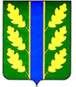 